Challenge Summer 2017Seconde édition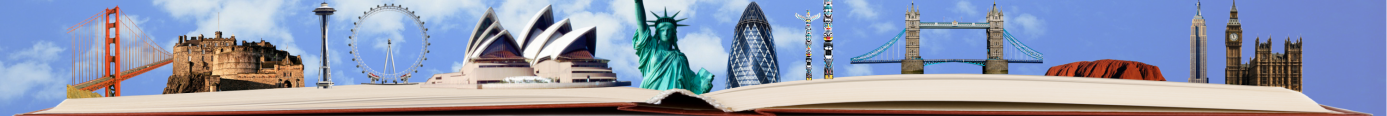 CONCOURS D’ECRITURE DE FICTION Cette seconde édition de notre concours d’écriture de fiction est réservée aux enseignants et enseignantes de l’académie de Créteil.La production se doit d’être personnelle et la langue d’écriture est l’anglais.Il est possible de participer aux 3 catégories mais la participation est limitée à seule production par catégorie.La production est libre : sans thème ou forme et style littéraire. La date de participation est le 31 août 2017. L’envoi du texte se fait par mail au webmestre du site académique nathalie.trappe@ac-creteil.fr en indiquant le nombre de mots, le nom et prénom ou l’éventuel nom de plume si l’anonymat est demandé. Aucun amendement au texte ne sera possible après l’envoi.FORMAT Sans inclure le titre, 3 formats sont proposés :  	  100 mots maximum   500 mots maximum    plus de 1 000 mots.La mise en page et la police d’écriture sont libres. Il est possible et conseillé de fournir en format JPEG une image couverture (image libre de droit ou image créée par l’auteur).PUBLICATIONLe droit d’auteur reste la propriété de son auteur mais le site académique se réserve le droit de publication et de promotion.La sélection et publication est validée par l’équipe d’inspection. 